МКУК «Тайтурский КСК»Клуб д. БуретьКонцертная программа, ко дню пожилого человека «Не старейте душой!»1 октября в России отмечается день пожилого человека, и в клубе д. Буреть остается такая же традиция, чествовать наших любимых бабушек и дедушек. Для старшего населения прошел праздничный концерт «Не старейте душой!».На сцене выступили творческие коллективы, такие как Вокальный коллектив «Ивушки», вокалисты клуба любителей песни «Звездочки»: Алена и Алина Родионовы, Анастасия Захарова, Татьяна Панова, Галина Искандарова и др., танцевальный коллектив «Импульс» с танцем «Бабушка рядышком с дедушкой», участники сельской библиотеки с душевными стихотворениями. После концерта для пожилых людей состоялся круглый стол с чаепитием!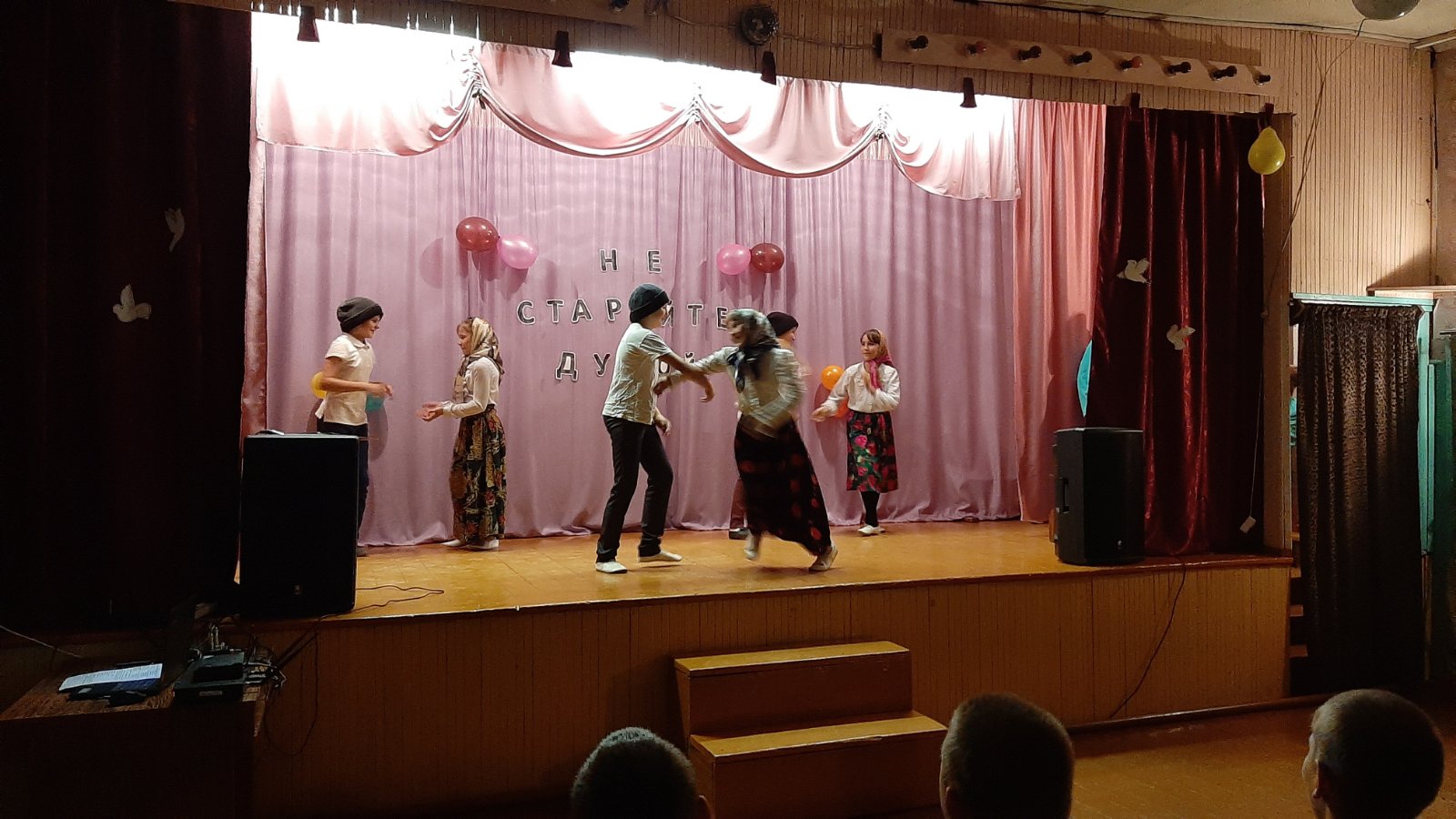 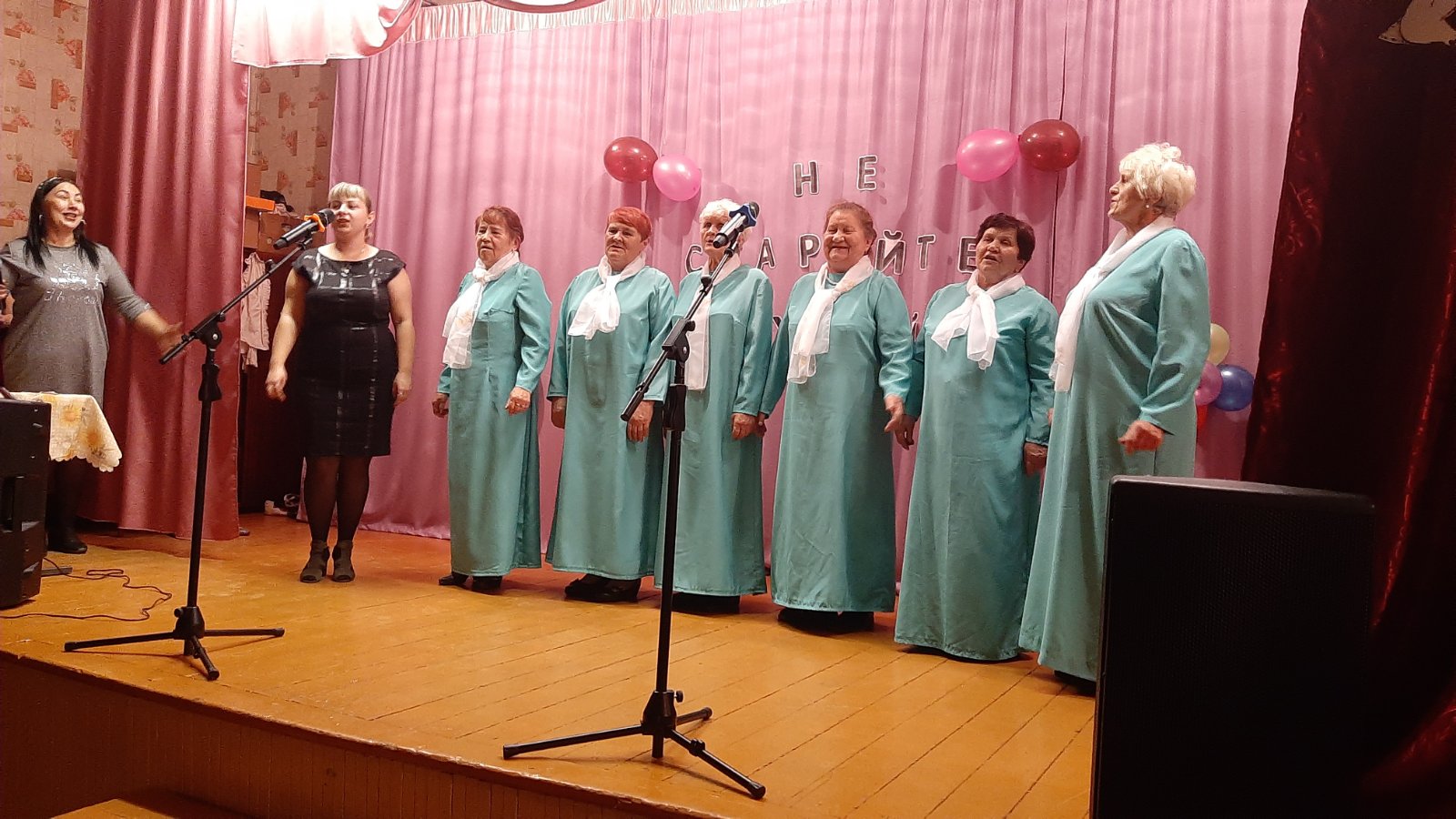 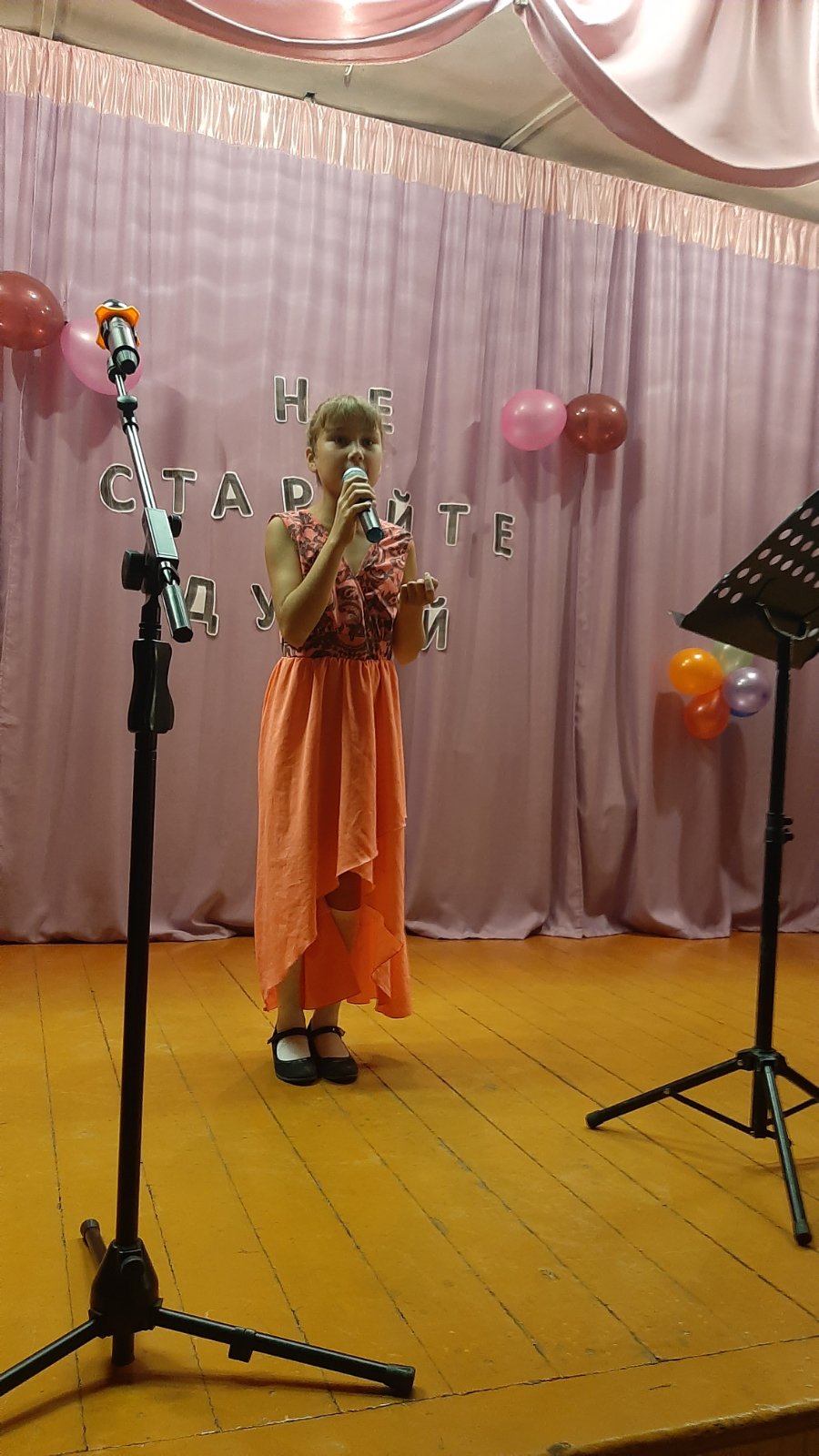 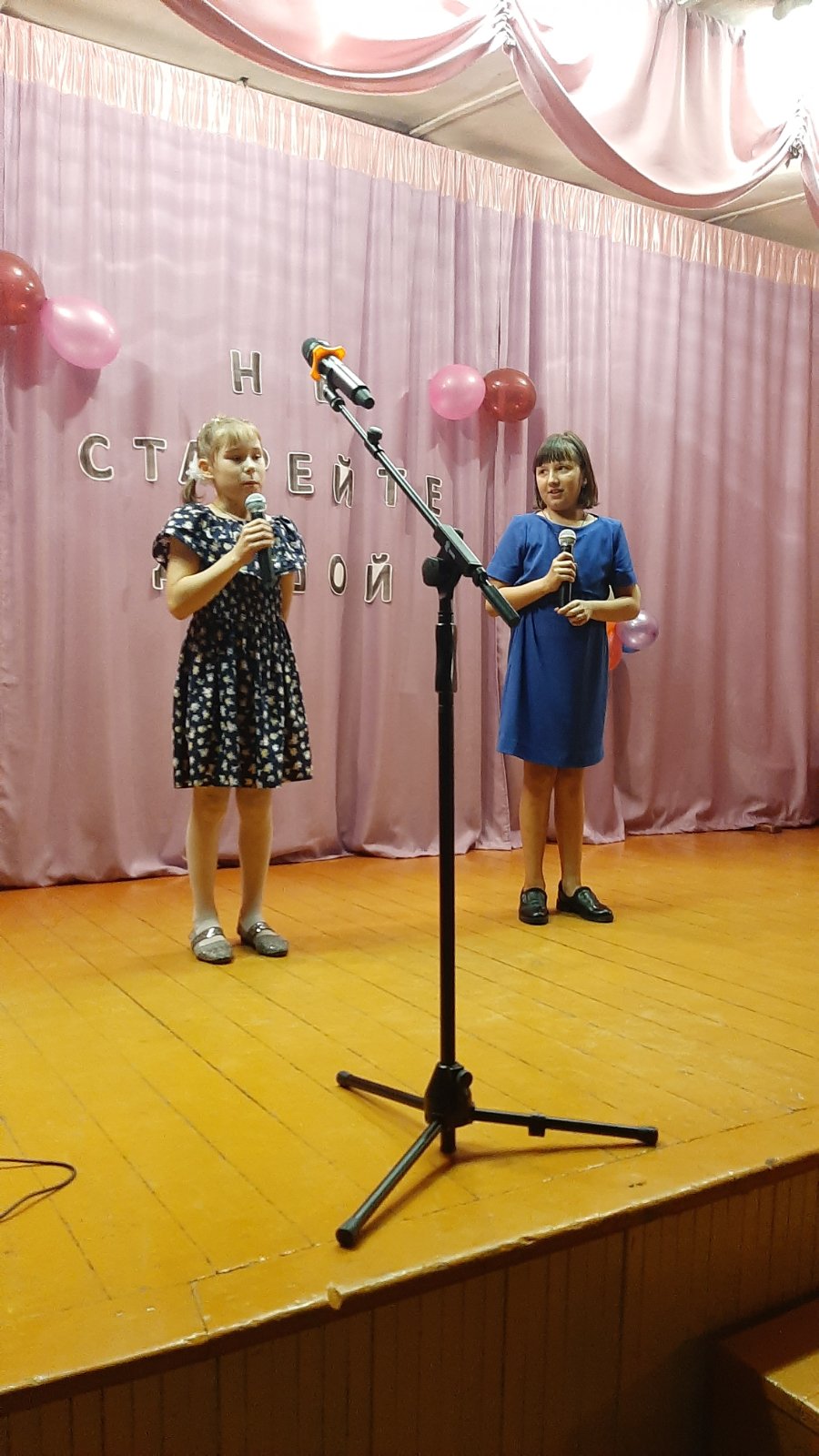 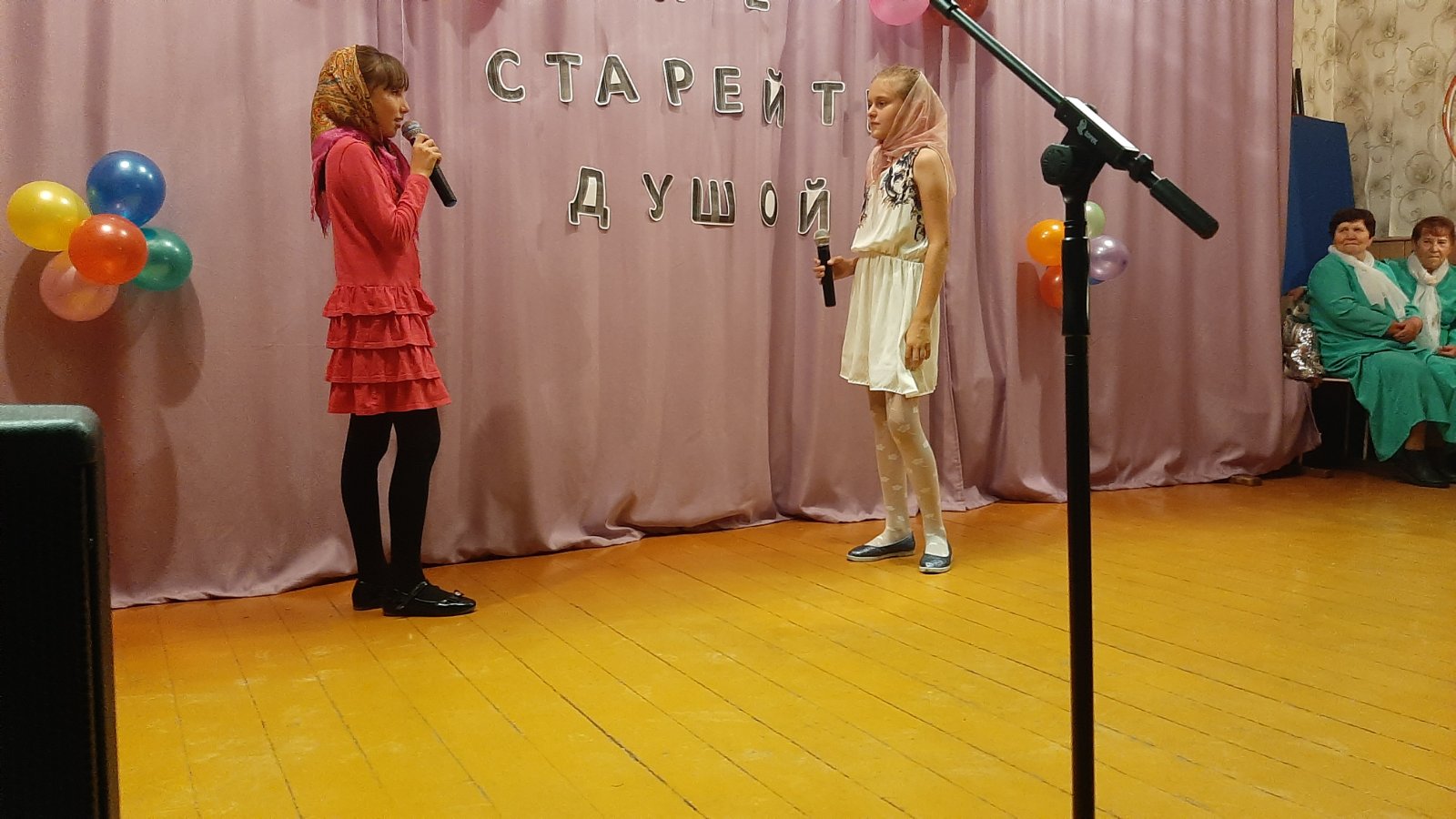 Заведующая клубом д. Буреть Верхотурова А.В.